วาระการประชุมคณะกรรมการเภสัชกรรมบำบัด  PTCครั้งที่   1 / 2567วันที่  20 กันยายน  2566 ณ ห้องประชุมโรงพยาบาลยางชุมน้อย*********ระเบียบวาระที่ 1	ประธานแจ้งในที่ประชุมทราบสรุปผลการดำเนินงานระบบยา  ประจำปี 2566 และแผนการดำเนินการปี 2567 มาตรฐาน HA ฉบับที่ 5ระเบียบวาระที่ 2	เรื่องเสนอเพื่อพิจารณา			2.1 ทบทวนบัญชีรายการยาเข้า  - ออกจากบัญชีโรงพยาบาล				ยาปรับรายการออกจากบัญชี  					Dicloxacillin  250 mg					Cinnarizine  25 mg 				ยาปรับรายการเข้าบัญชี  					Dicloxacillin 500 mg บัญชี ก 					Betahistamine  6 mg บัญชี ข 					Atrovastatin 40  mg  บัญชี ข 			2.2 ทบทวนความเสี่ยง Medication error ระดับ E 			2.3 สรุปการติดตามยากลุ่มเสี่ยงสูง High alert drug			2.4 สรุประบบ Medication Reconciliation			2.5 ทบทวนรายการยานอกเวลาราชการ ยา CPR  ยาระบบหลอดเลือด ระเบียบวาระที่ 3	เรื่องอื่น ๆ 2.1 ทบทวนบัญขียาเข้า – ออกจากบัญขีโรงพยาบาล ยาปรับรายการออกจากบัญชี  				Dicloxacillin  250 mg				Cinnarizine  25 mg 			ยาปรับรายการเข้าบัญชี  				Dicloxacillin 500 mg บัญชี ก 				Betahistamine  6 mg บัญชี ข 				Atrovastatin 40  mg  บัญชี ข 2.2 การทบทวนความเสี่ยง Medication Error ระดับ Eเหตุการณ์ที่ 79  ผู้ป่วย HN 15922 ผู้ป่วย herpes zoster admit วันที่ 20/10/2565 สั่ง acyclovir 200 mg 2 tab q 12 hr               พบอุบัติการณ์ acyclovir ขาด ทำให้ผู้ป่วยไม่ได้รับยา มาติดตามอาการ ผู้ป่วยไม่ได้กินยา acyclovir เลยมีอาการรุนแรงมากขึ้น จนต้องนอนโรงพยาบาลและส่งต่อรักษาโรงพยาบาลยโสธร วันที่ 21/10/2565 หน่วยงานที่ร่วมทบทวน : เภสัชกรรม IPD     			ระดับ  F1วันที่ทบทวน 26  เดือน ตุลาคม  พ.ศ.  2565ระดับ F1เหตุการณ์ที่ 80ผู้ป่วย case on WARFARIN (HAD) HN 19730 AN588>> At NCD 27/3/2566 on warfarin 10 mg/week INR 3.30 แพทย์ plan decrease dose to 9.5 mg/week>> แพทย์กด key warfarin 19.5 mg/week>>ห้องยาจัดและจ่ายยาตาม order himpro คือ 19.5 mg/week///Today pt admit ward ตรวจพบ INR 6.35 (high) not in target(2-3)>>แพทย์เวร order Vitamin K 10 mg IV stat and notify pharmacist for recheck dose of warfarinหน่วยงานที่ร่วมทบทวน : เภสัชกรรม NCD     			ระดับ   Eวันที่ทบทวน 7   เดือน เมษายน  พ.ศ.  2566ระดับ  Eเหตุการณ์ที่ 81ระดับ D1 HN 21748 : คนไข้ AF c CHF on warfarin มาตามนัด INR=5.07  >>เมื่อวันที่ 24/4/66 มาตามนัด INR=5.67>>แพทย์ให้ hold ยา warfarin 2 day vit.K 1 mg oral แล้วนัดเจาะ INR อีกวันที่ 26/4/66 เภสัชกรจ่ายยา vit.k 1 mg ให้สามีคนไข้ที่เป็นคนดูแล รับยาและนำยาไปที่ห้องฉุกเฉินพร้อมพาคนไข้ไปด้วย  >>26/4/66 คนไข้มาตามนัด INR=5.07 ส่งพบเภสัชกร ซักประวัติพบว่าคนไข้ไม่ได้กิน Vit.K 1 mg ตามที่แพทย์สั่งตั้งแต่วันก่อน(ยาvit.k 1amp ยังอยู่ในซองเช่นเดิม) เนื่องจากญาติลืมพาคนไข้ไปห้องฉุกเฉินตามคำแนะนำ  >>วันนี้มาตามนัด F/U เจาะ INR = 5.07 >>No Bleedingหน่วยงานที่ร่วมทบทวน : เภสัชกรรม NCD     			ระดับ   Dวันที่ทบทวน 25   เดือน เมษายน  พ.ศ.  2566เหตุการณ์ที่ 82ระดับ C1 HN. 12212 รับยาเบาหวาน ความดันโลหิตสูง เมื่อวันที่ 16/02/2566  หน้าซองยาเป็น Aspirin 81 mg 1*1 pc เช้า แต่แผงยาด้านในเป็น Amitriptyline 10 mg ผู้ป่วยทานไป 1 เม็ด ง่วงนอนมาก จึงหยุดยาหน่วยงานที่ร่วมทบทวน : เภสัชกรรม NCD     			ระดับ   Cวันที่ทบทวน 27   เดือน เมษายน  พ.ศ.  2566เหตุการณ์ที่ 83ระดับ E1 HN510 : เคสออกเยี่ยมบ้าน พบ medication error : ฉลากยา Furosemide 500mg 1/2*2pc แต่ในซองยาเป็น Furosemide 40mg 1/2*2pc (จัดยาผิดความแรง)-->ทีมเยี่ยมบ้าน consult แพทย์ ประสานให้คนไข้มาแอดมิดหน่วยงานที่ร่วมทบทวน : เภสัชกรรม NCD     							Eวันที่ทบทวน 25   เดือน พฤษภาคม  พ.ศ.  2566เหตุการณ์ที่ 84ระดับ D   : เคสออกเยี่ยมบ้าน พบ medication error : ญาติผู้ป่วยประสานทางไลน์  สอบถามเรื่องการใช้ Fentanyl Patch 25 mg ½ Patch  q 72 hr  ผู้ป่วยสอบถามวิธีแปะแผ่นและใช้ยาและใช้กรรไกรตัดยาและติดยาให้ผู้ป่วย หน่วยงานที่ร่วมทบทวน : เภสัชกรรม NCD  งานเวชปฎิบัติครอบครัวและองค์รวม		Dวันที่ทบทวน 25   เดือน มิถุนายน   พ.ศ.  2566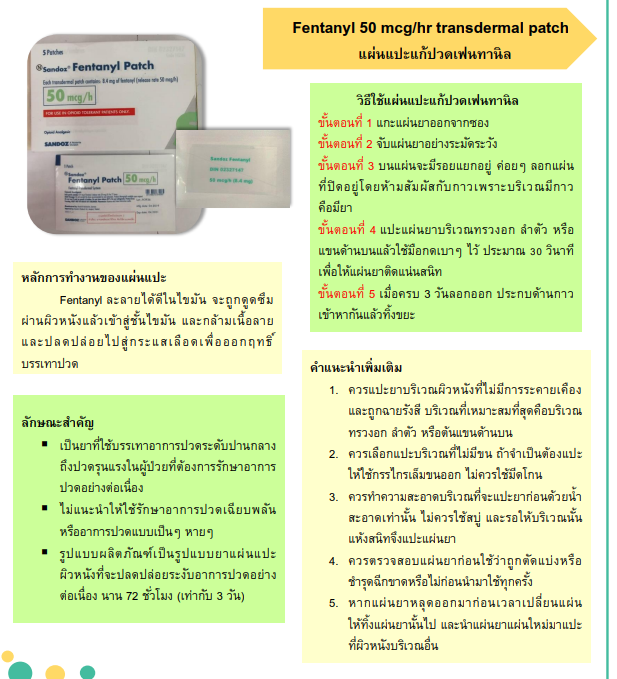 เหตุการณ์ที่ 85ระดับ D  HN8824 AN 1162  : เคสออกเยี่ยมบ้าน พบ medication error : วันที่ 5 ก.ค.66 เวลา 10.00 น. แพทย์ สั่งการรักษา D/C พบยาที่ผู้ป่วยได้รับมียาเดิ, รพ.ศรีสะเกษ  และมีการสั่งยาเพิ่มเติม Augmantin 1 gm 1*2 Paracetamol 500 mg 1 * prn Tramol 1 cap prn q 8hr  Zinc Paste Apply  Guaifenesin 1*3 pc Acetyl 1*3 pc  วันที่ 6 ก.ค. 66 เวลา 8.00 น. แพทย์สั่งยา สอนญรติฉีด MT D/C ตาม Order เดิม  EKcl 30 ml * 1 Dose ก่อนกลับบ้าน เคสเยี่ยมบ้าน Palliative Care ไม่ได้รับยาสั่งการรักษาเดิม หน่วยงานที่ร่วมทบทวน : เภสัชกรรม IPD	     							Dวันที่ทบทวน 10   เดือน กรกฎาคม   พ.ศ.  2566เหตุการณ์ที่ 86ระดับ E  HN. 18652  มีประวัติแพ้ยาวันที่ 14 พ.ค. 56  Dimenhydrinate inj. Cloxacillin ระดับ 2 Fixed drug eruption  Carbamazepine มีอาการคลื่นไส้อาเจียน วิงเวียน ระดับ 2 มาที่รพ.ยางชุมน้อย วันที่ 31 ส.ค. 66 มารพ.ยางชุมน้อย มีอาการวิงเวียน พยาบาลมาขอคำปรึกษาการให้ยา เภสัชกรพบมีการให้ยาเดือนมีนาคม Dimenhydrinate ไม่พบอาการแพ้ยา จึงประสานให้ Try Treatment  วันที่ 3 ก.ย. 66 ผู้ป่วยมาที่รพ.มีตุ่มผื่นคัน และรอบตุ่มน้ำบวมที่ขาและนิ้วเท้า แพทย์สั่งยารักษากลับบ้าน ผู้ป่วยไปพบแพทย์ที่รพ.สรรพสิทธิ์ประสงค์ และเภสัขกรส่งเคสพบประวัติการแพ้ยาหน่วยงานที่ร่วมทบทวน : เภสัชกรรม OPD				   			ระดับ   Eวันที่ทบทวน  7   เดือน กันยายน   พ.ศ.  25662.3 สรุปการติดตามยากลุ่มเสี่ยงสูง High alert drug                เกิดความคลาดเคลื่อนในการสั่งยาและติดตามยา Warfarin  เกิด Med error การสั่งยา และผู้ป่วยไม่ได้รับVit K          จึงได้จัดทำคลินิกวาร์ฟาริน  มีการจัดระบบบริบาลทางเภสัชกรรม ด้วยมีการตรวจ INR คัดกรองผู้ป่วยนอกช่วง 2-3 ส่งมาพบเภสัชกรคัดกรองการรับประทานยา ผลิตภัณฑ์สุขภาพและอื่นๆ  และคำนวณปริมาณยาที่ปรับตามมาตรฐาน ให้แพทย์พิจารณาในการสั่งยา ให้ได้  มิลลิกรัมต่อสัปดาห์ และการจัดยา สติกเกอร์ยามีวงเล็ก 2 3 5  มก. สองส้ม สามฟ้า ห้าชมพู และให้ผู้ที่จัดยา ท่องและทวนความจำอย่างต่อเนื่อง  และการจ่ายยาให้ทวนคำสั่งการรักษาทุกครั้ง และการประเมิน ติดตามการรักษากับผู้ป่วยทุกครั้ง  2.4 สรุประบบ Medication Reconciliationมีการตรวจสอบยาเดิมในผู้ป่วยในทุกรายที่ admit ทุกราย พบความคลาดเคลื่อนในการสั่งยา D/C พบขณะเยี่ยมบ้าน Fentanyl 1  Fusrsemide 500 ยา ABO มีผู้ป่วยชื่อ นามสกุลเหมือนกัน ต้องใช้การ Iden ที่ 3  ได้แก่  อายุ2.5 ทบทวนรายการยานอกเวลา และยา  Stock ยา CPR ยาระบบหลอดเลือดรายละเอียดเหตุการณ์RCAการแก้ไขผู้ป่วย HN 15922 ผู้ป่วย herpes zoster admit วันที่ 20/10/2565 สั่ง acyclovir 200 mg 2 tab q 12 hr พบอุบัติการณ์ acyclovir ขาด ทำให้ผู้ป่วยไม่ได้รับยา มาติดตามอาการ ผู้ป่วยไม่ได้กินยา acyclovir เลยมีอาการรุนแรงมากขึ้น จนต้องนอนโรงพยาบาลและส่งต่อรักษาโรงพยาบาลยโสธรวันที่ 21/10/25651.ขาดระบบการประสานทีมแพทย์ผู้ทำการรักษา กรณีไม่มียา ยาขาด ได้ทันท่วงที1.ระบบการประสานแจ้งแพทย์ทันทีพร้อมแนวทางแก้ไข- ประสานโรงพยาบาลศรีสะเกษ- ประสานให้ผู้ป่วยซื้อยาที่ร้านยาหากจำเป็น2. ยาที่ขาด ให้เภสัชกรผู้ดูแล OPD / IPD ที่จำเป็นต้องใช้ประสานงาน จัดซื้อยาโรงพยาบาลศรีสะเกษได้รายละเอียดเหตุการณ์RCAการแก้ไขผู้ป่วย case on WARFARIN (HAD) HN 19730 AN588>> At NCD 27/3/2566 on warfarin 10 mg/week INR 3.30 แพทย์ plan decrease dose to 9.5 mg/week>> แพทย์กด key warfarin 19.5 mg/week>>ห้องยาจัดและจ่ายยาตาม order himpro คือ 19.5 mg/week///Today pt admit ward ตรวจพบ INR 6.35 (high) not in target(2-3)>>แพทย์เวร order Vitamin K 10 mg IV stat and notify pharmacist for recheck dose of warfarin1.สั่งการรักษาโดยใช้ชุดคำสั่งการรักษาวาร์ฟาริน 2.การ Triple Check  จุดจ่ายบริการยา ทวนสอบซ้ำ ก่อนการจ่ายยา 1.สั่งการรักษาโดยใช้ชุดคำสั่งการรักษาวาร์ฟาริน 2.แพทย์ระบุยาในสมุด ชื่อยาและวิธีการรับประทานยา ชัดเจน และมก.ต่อสัปดาห์3.การ Triple Check  จุดก่อนจ่ายยา ทวนสอบซ้ำ ก่อนการจ่ายยา โดยการตรวจสอบสมุด และใบสั่งยาตรวจสอบ มก.ต่อสัปดาห์ 4.ตรวจสอบซ้ำขนาดยาและในสมุดประจำตัวที่พยาบาล Exit Nurse ในจุดบริการ NCD   รายละเอียดเหตุการณ์RCAการแก้ไขแจ้งrisk: ระดับ D1 HN 21748 : คนไข้ AF c CHF on warfarin มาตามนัด INR=5.07  >>เมื่อวันที่ 24/4/66 มาตามนัด INR=5.67>>แพทย์ให้ hold ยา warfarin 2 day vit.K 1 mg oral แล้วนัดเจาะ INR อีกวันที่ 26/4/66 เภสัชกรจ่ายยา vit.k 1 mg ให้สามีคนไข้ที่เป็นคนดูแล รับยาและนำยาไปที่ห้องฉุกเฉินพร้อมพาคนไข้ไปด้วย  >>26/4/66 คนไข้มาตามนัด INR=5.07 ส่งพบเภสัชกร ซักประวัติพบว่าคนไข้ไม่ได้กิน Vit.K 1 mg ตามที่แพทย์สั่งตั้งแต่วันก่อน(ยาvit.k 1amp ยังอยู่ในซองเช่นเดิม) เนื่องจากญาติลืมพาคนไข้ไปห้องฉุกเฉินตามคำแนะนำ  >>วันนี้มาตามนัด F/U เจาะ INR = 5.07 >>No Bleeding1.ขาดสัญลักษณ์ส่งต่อฉีดยา ER 2.ผู้ป่วยสูงอายุ หูตึง  และมีรายการยาจำนวนมาก 1.ตรวจสอบคำสั่งการรักษา และให้ตำแนะนำผู้ป่วย เฉพาะรายพิเศษและประเมินผลความเข้าใจ 2.ประเมินผู้ป่วยกลุ่มเสี่ยง ได้แก่ ผู้สูงอายุ หูตึง และมียาจำนวนหลายรายการ  ให้มีเจ้าหน้าที่นำส่งจุด ER 3.ติดตามประเมินผล ER ผู้ป่วยได้รับยาหรือไม่ รายละเอียดเหตุการณ์RCAการแก้ไขระดับ C1 HN. 12212 รับยาเบาหวาน ความดันโลหิตสูง เมื่อวันที่ 16/02/2566  หน้าซองยาเป็น Aspirin 81 mg 1*1 pc เช้า แต่แผงยาด้านในเป็น Amitriptyline 10 mg ผู้ป่วยทานไป 1 เม็ด ง่วงนอนมาก จึงหยุดยา1.ขาดการ Triple Check  จุดจ่ายบริการยา ทวนสอบซ้ำ ก่อนการจ่ายยา 1.การ Triple Check  จุดก่อนจ่ายยา ทวนสอบซ้ำ ก่อนการจ่ายยา โดยการตรวจสอบสมุด และใบสั่งยาตรวจสอบ มก.ต่อสัปดาห์ 2.แจ้งผู้ป่วย Empowerment ในการตรวจสอบยาและฉลากยา ว่าชื่อและยาของตนเองหรือไม่ 3.จัดระบบการตรวจสอบ Dispensing Error เชิงรุก รายละเอียดเหตุการณ์RCAการแก้ไขระดับ E1 HN510 : เคสออกเยี่ยมบ้าน พบ medication error : ฉลากยา Furosemide 500mg 1/2*2pc แต่ในซองยาเป็น Furosemide 40mg 1/2*2pc (จัดยาผิดความแรง)-->ทีมเยี่ยมบ้าน consult แพทย์ ประสานให้คนไข้มาแอดมิด1.ขาดการ Triple Check  จุดจ่ายบริการยา ทวนสอบซ้ำ ก่อนการจ่ายยา 2. ตัวหน้งสือฉลากยาไม่เด่นชัด1.การ Triple Check  จุดก่อนจ่ายยา ทวนสอบซ้ำ ก่อนการจ่ายยา โดยการตรวจสอบสมุด และใบสั่งยาตรวจสอบ มก.ต่อสัปดาห์ 2.แจ้งผู้ป่วย Empowerment ในการตรวจสอบยาและฉลากยา ว่าชื่อและยาของตนเองหรือไม่ 3.จัดระบบการตรวจสอบ Dispensing Error เชิงรุก โดยกำหนดกลุ่มเป้าหมาย Furosemide 500 mgทุกรายมีการสุ่มเชิงรุกถามการับประทานยาและลักษณะเม็ดยา รายละเอียดเหตุการณ์RCAการแก้ไขเคสออกเยี่ยมบ้าน พบ medication error : ญาติผู้ป่วยประสานทางไลน์  สอบถามเรื่องการใช้ Fentanyl Patch 25 mg ½ Patch  q 72 hr  ผู้ป่วยสอบถามวิธีแปะแผ่นและใช้ยาและใช้กรรไกรตัดยาและติดยาให้ผู้ป่วย 1.ผู้ป่วยและญาติไม่เข้าใจวิธีการบริหารยา Fentanyl Patch 2.ทีมบุคลากรการแพทย์ยังขาดองค์ความรู้เรื่องยา ผู้ป่วย Palliative care 1.จัดเอกสารเพิ่มเติมในการบริหารยา Fentanyl Patch  2.แจ้งผู้ป่วยและญาติ Empowerment ในการตรวจสอบยาและการบริหารยา3.จัดประชุมวิชาการดูแลผู้ป่วย Palliative Care  เรื่อง การดูแลและการใช้ยาในผู้ป่วย Palliative Care  เช่น Lorazepam อมใต้ลิ้น Fentanyl Patch และการใช้ Syringe Driver  รายละเอียดเหตุการณ์RCAการแก้ไขHN8824 AN 1162  : เคสออกเยี่ยมบ้าน พบ medication error : วันที่ 5 ก.ค.66 เวลา 10.00 น. แพทย์ สั่งการรักษา D/C พบยาที่ผู้ป่วยได้รับมียาเดิม รพ.ศรีสะเกษ  และมีการสั่งยาเพิ่มเติม Augmantin 1 gm 1*2 Paracetamol 500 mg 1 * prn Tramol 1 cap prn q 8hr  Zinc Paste Apply  Guaifenesin 1*3 pc Acetyl 1*3 pc  วันที่ 6 ก.ค. 66 เวลา 8.00 น. แพทย์สั่งยา สอนญรติฉีด MT D/C ตาม Order เดิม  EKcl 30 ml * 1 Dose ก่อนกลับบ้าน เคสเยี่ยมบ้าน Palliative Care ไม่ได้รับยาสั่งการรักษาเดิม 1.การทบทวน Medication Reconciliation ส่งต่อยังไม่ครอบคลุม2.Copy order  ของผู้ป่วย D/C ไม่เป็นปัจจุบัน1.การ Triple Check  จุดก่อนจ่ายยา ทวนสอบซ้ำ ก่อนการจ่ายยา โดยการตรวจสอบสมุด และใบสั่งยาตรวจสอบ มก.ต่อสัปดาห์ 2.แจ้งผู้ป่วยและญาติ Empowerment ในการตรวจสอบยาและฉลากยา ว่าชื่อและยาของตนเองหรือไม่ 3.จัดระบบการตรวจสอบ Dispensing Error เชิงรุก โดยกำหนดกลุ่มเป้าหมาย ทุกรายมีการสุ่มเชิงรุกถามการับประทานยาและลักษณะเม็ดยา4.จัดส่งต่อ Medication Reconciliation ให้ทีมรพ.สต.   รายละเอียดเหตุการณ์RCAการแก้ไขระดับ E  HN. 18652  มีประวัติแพ้ยาวันที่ 14 พ.ค. 56  Dimenhydrinate inj. Cloxacillin ระดับ 2 Fixed drug eruption และCarbamazepine มีอาการคลื่นไส้อาเจียน วิงเวียน ระดับ 2 มาที่รพ.ยางชุมน้อย วันที่ 31 ส.ค. 66 มารพ.ยางชุมน้อย มีอาการวิงเวียน พยาบาลมาขอคำปรึกษาการให้ยา เภสัชกรพบมีการให้ยาเดือนมีนาคม Dimenhydrinate ไม่พบอาการแพ้ยา จึงประสานให้ Try Treatment  วันที่ 3 ก.ย. 66 ผู้ป่วยมาที่รพ.มีตุ่มผื่นคัน และรอบตุ่มน้ำบวมที่ขาและนิ้วเท้า แพทย์สั่งยารักษากลับบ้าน ผู้ป่วยไปพบแพทย์ที่รพ.สรรพสิทธิ์ประสงค์ และเภสัขกรส่งเคสพบประวัติการแพ้ยา1.ขาดการทบทวนวิชาการระบบการแพ้ยา 2.ทวนระบบการแพ้ยาในกลุ่ม และยาฉีดและยากิน  เป็นยาเดียวกัน3.ขาดระบบการประเมินติดตามผู้ป่วยที่มีประวัติเสี่ยงแพ้ยาหรือสงสัยแพ้ยา 1.จัดประชุมวิชาการระบบการแพ้ยา 2.การจัดระบบการติดตามการแพ้ยาที่ผู้ป่วยแพ้ หรือสงสัยแพ้ เชิงรุก Intensive  ADR 3.ในการตรวจรักษาถ้าพบผื่นที่สงสัย ประวิติแพ้ยา ให้ส่งพบเภสัชกรทุกราย 4.รายงานการเกิดอาการไม่พึงประสงค์ในฐานข้อมูล Thai Vigibase พบรายงานการเกิดอาการไม่พึงประสงค์ทางผื่นผิวหนังชนิด fixed-drug eruption ภายหลังใช้ยา dimenhydrinate  นอกจากนี้ยังพบผื่นผิวหนังชนิดรุนแรงอื่น ๆ ด้วย เช่น Stevens-Johnson syndrome และ toxic epidermal necrolysis จึงขอให้ใช้ยาดังกล่าวด้วยความระมัดระวัง\สืบเนื่องจากผลการประเมินข้อมูลรายงานอาการไม่พึงประสงค์จาก Thai Vigibase พบว่า สำนักงานคณะกรรมการอาหารและยาได้รับรายงานจากเครือข่ายทั่วประเทศของยา dimenhydrinate จำนวนทั้งสิ้น 3,322 ฉบับ เป็นรายงานทางระบบผิวหนัง (skin and appendages disorders) มากที่สุด จำนวน 2,711 ฉบับ (ข้อมูล ณ วันที่ 8 พฤษภาคม 2558) โดยพบ fixed-drug eruption มากที่สุด จำนวน 1,013 ฉบับ มีระดับความสัมพันธ์ใช่แน่นอน (certain) 223 ฉบับ อาจจะใช่ (probable) 634 ฉบับ น่าจะใช่ (possible) 148 ฉบับ ไม่น่าใช่ (unlikely) 1 ฉบับ และไม่ทราบ (unknown) 7 ฉบับ ผลของอาการส่วนใหญ่หายโดยยังมีร่องรอยเดิม
นอกจากนี้ ฐานข้อมูล Thai Vigibase ยังพบผื่นผิวหนังรุนแรงชนิดอื่น ๆ เช่น Stevens-Johnson syndrome 71 ฉบับ epidermal necrolysis 4 ฉบับ toxic epidermal necrolysis 21 ฉบับ erythema multiforme 45 ฉบับ erythema multiforme severe 3 ฉบับ เป็นต้นผื่นแพ้ยา fixed-drug eruption เป็นผื่นแพ้ยาที่พบได้บ่อย ลักษณะของผื่นจะมีรูปร่างกลม ขอบชัดเจน ระยะแรกเริ่มจะมีสีแดงจัด ต่อมาตรงกลางของผื่นอาจเปลี่ยนเป็นสีแดงคล้ำหรือออกม่วง ผู้ป่วยที่มีอาการแพ้มากบริเวณตรงกลางของผื่นอาจพองเป็นตุ่มน้ำได้ มักจะมีอาการแสบ ๆ คัน ๆ ลักษณะที่สำคัญที่สุดของผื่นแพ้ยาชนิดนี้ คือ หากผู้ป่วยได้รับยาเดิมที่แพ้เป็นครั้งต่อ ๆ มาอีก ก็จะเกิดผื่นแพ้ยาซ้ำตรงตำแหน่งเดิมทุกครั้งเสมอไปตัวชี้วัดเป้าหมาย2561256225632564256525663.ความคลาดเคลื่อนทางยา HAD0210002ตัวชี้วัดเป้าหมาย2561256225632564256525668.อัตราความคลาดเคลื่อนทางยาของการให้ในการประสานยาเดิม≤1:10000.560.640.720.490.630.79